附件一：标段划分表附件二：法定代表人（单位负责人）身份证明（适用于无委托代理人的情况）供应商名称：	姓名：	性别：	年龄：	职务：	系	（供应商名称）的法定代表人（单位负责人）。特此证明。附：法定代表人（单位负责人）身份证复印件。供应商：                                 （盖章）法定代表人（单位负责人）：               （签字或盖章）身份证号码：                             联 系 方式：                             年   月   日法人代表授权委托书（适用于有委托代理人的情况）本人         （姓名）系         （供应商名称）的法定代表人（单位负责人）（单位负责人），现委托      （姓名）为我方代理人。代理人根据授权，以我方名义签署、澄清、说明、补正、递交、撤回、修改             （项目名称）           (项目编号)(标段号)报名资料、响应文件、签订合同和处理有关事宜，其法律后果由我方承担。委托期限：                 。（可参考：自本委托书签署之日起至响应文件有效期满）代理人无转委托权。                                                        附：法定代表人（单位负责人）身份证复印件。附：委托代理人身份证复印件。供应商：                                 （盖章）法定代表人（单位负责人）：               （签字或盖章）身份证号码：                              委托代理人：                              （签字）身份证号码：                              联 系 方式：                               年   月   日附件三：  （一）信用中国查询方式或下载信用报告1、国家信息中心主办“信用中国”网站地址：http://www.creditchina.gov.cn打开网页后，点击“信用服务”。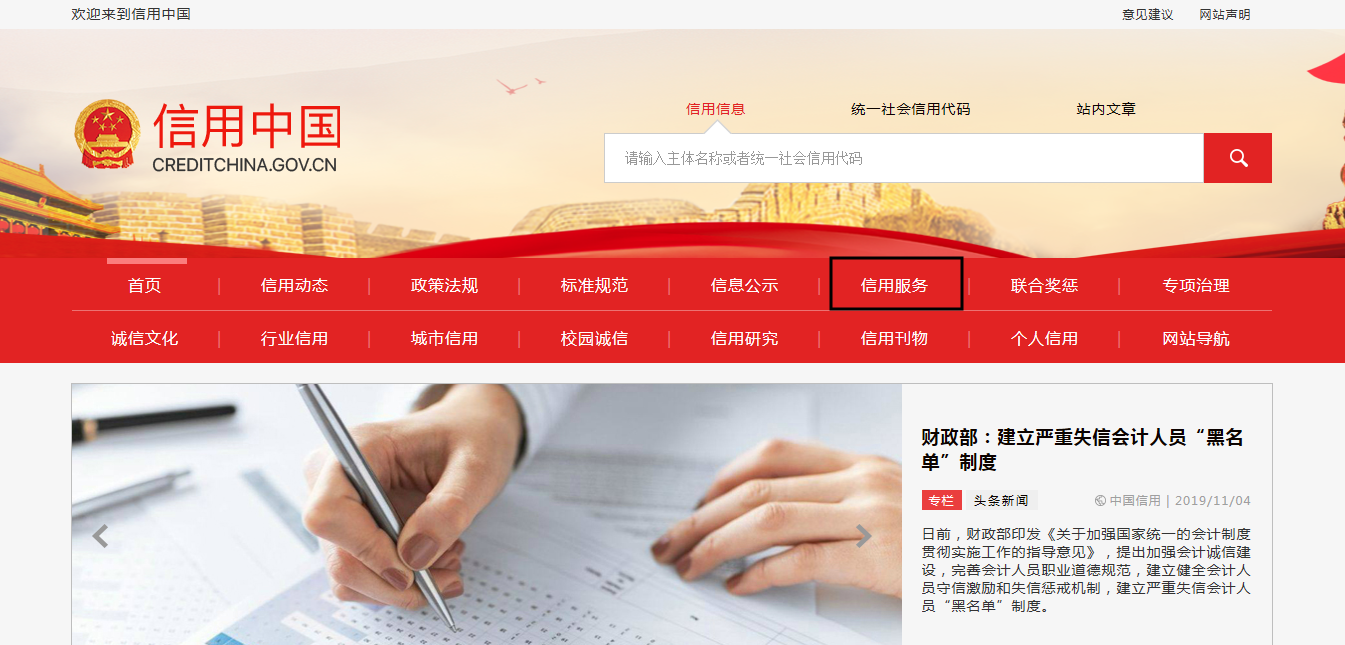 2、在以下页面中点击“失信被执行人”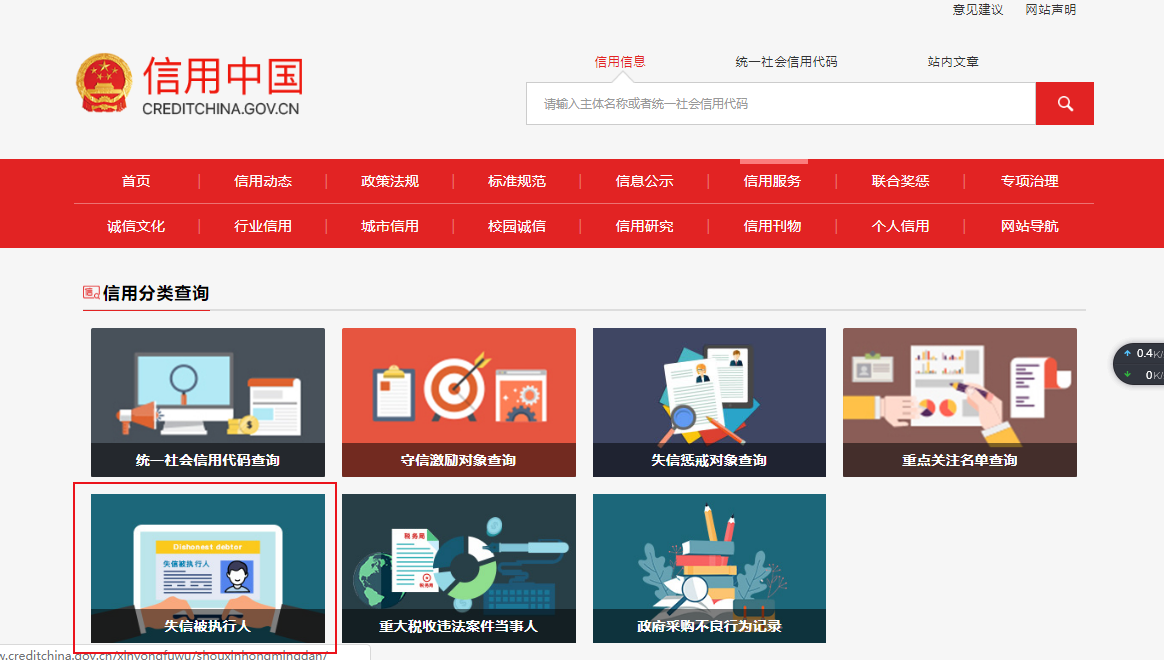 3、在查询窗口输入查询企业名称，将查询结果截图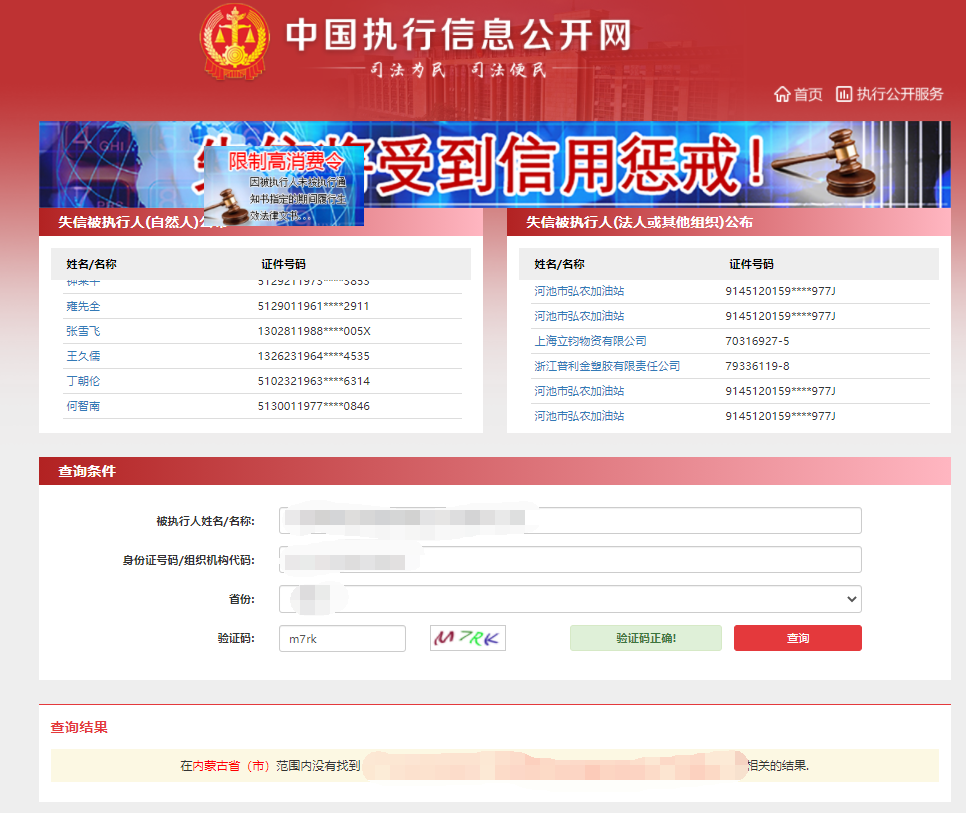 （二）国家企业信用信息公示系统查询方式1、登录“国家企业信用信息公示系统”网站地址：http://www.gsxt.gov.cn/index.html，在查询窗口输入企业名称，点击查询。2、点击进入企业界面。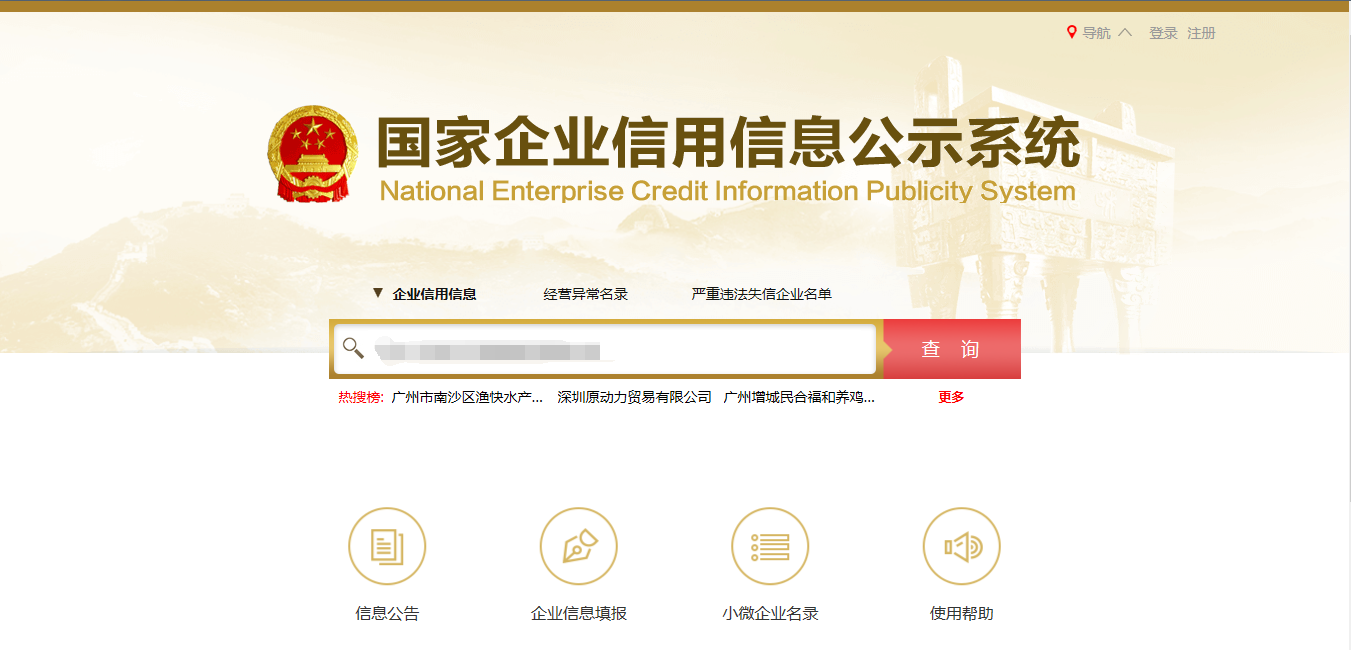 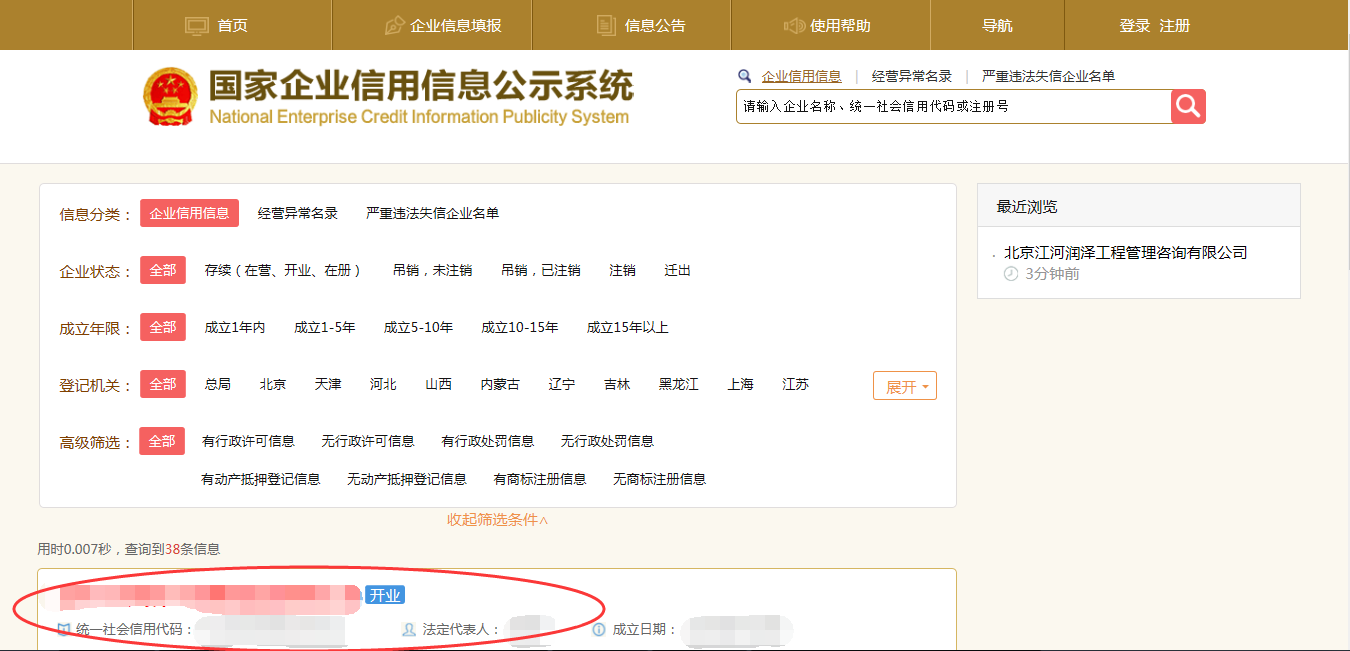 点击“列入严重违法失信企业名单（黑名单）信息”，查询后截图。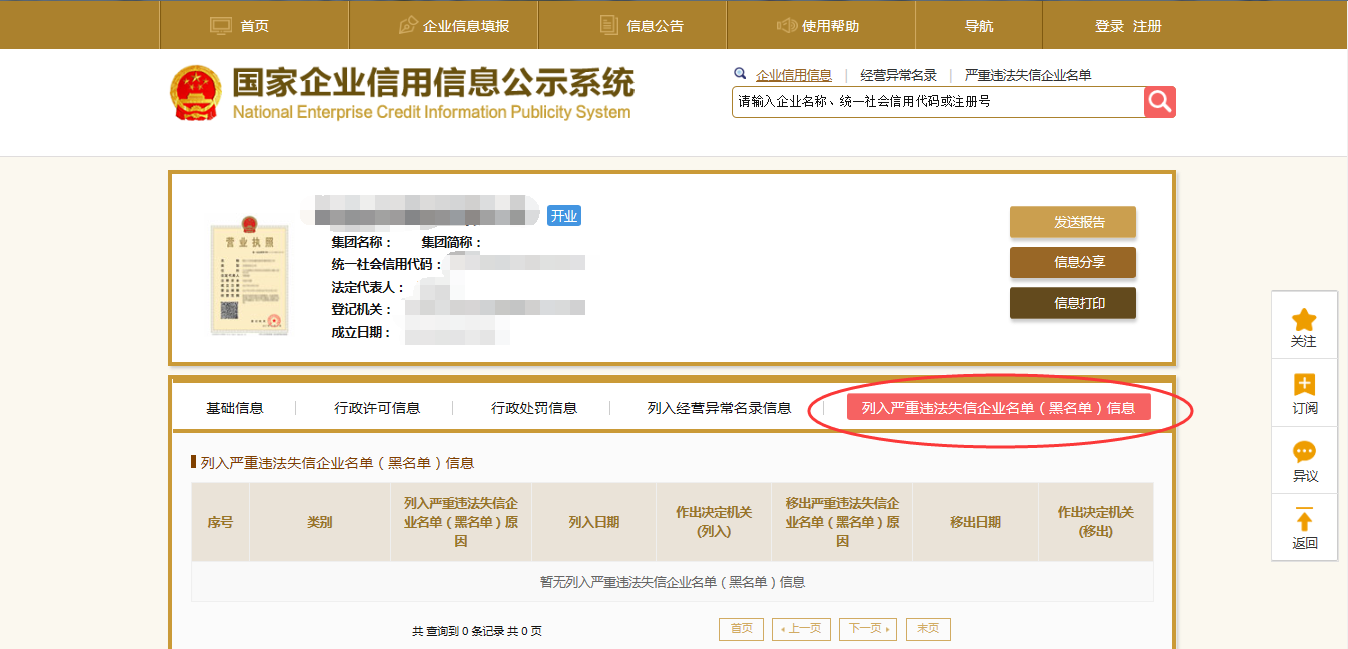 （三）中国裁判文书网查询方式1、供应商查询（1）打开“中国裁判文书网”网站（http://wenshu.court.gov.cn/），点击高级检索（2）在全文检索中输入投标企业全称，并选择“全文”（3）在案由中以此选择“刑事案由”——“贪污贿赂罪”——“行贿罪”（4）在裁判日期选择2018年01月01日至“投标截止时间”（5）点击检索（6）截取成功截图如下（须截取到左上角的时间）：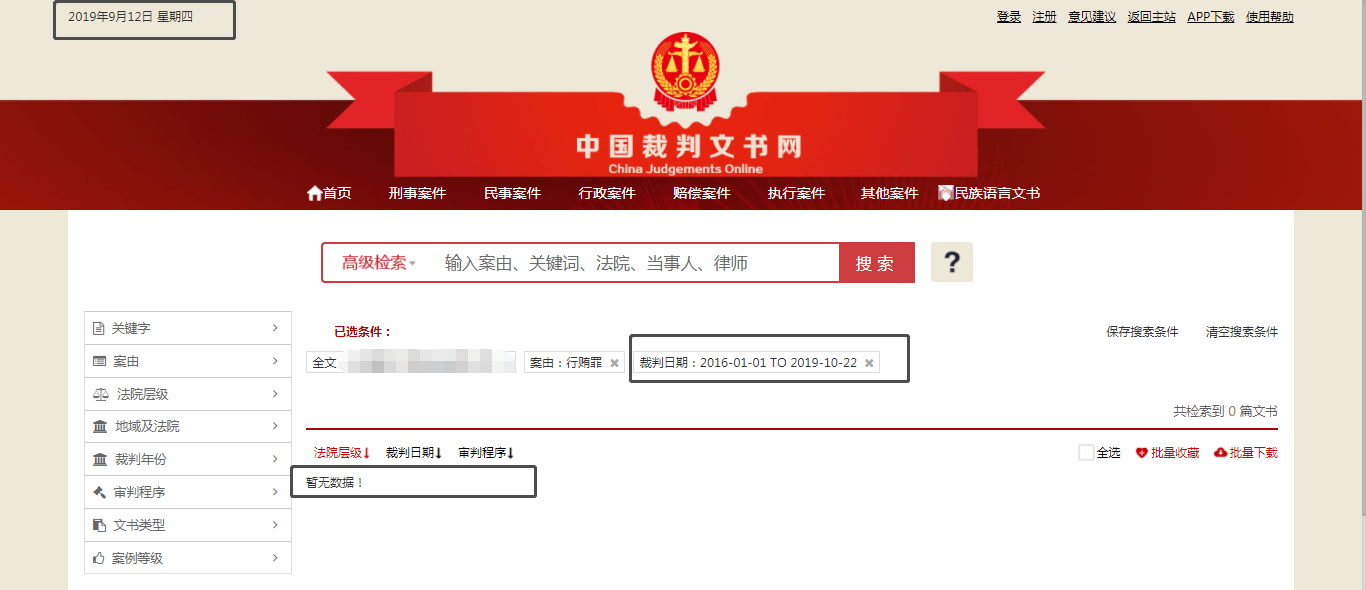 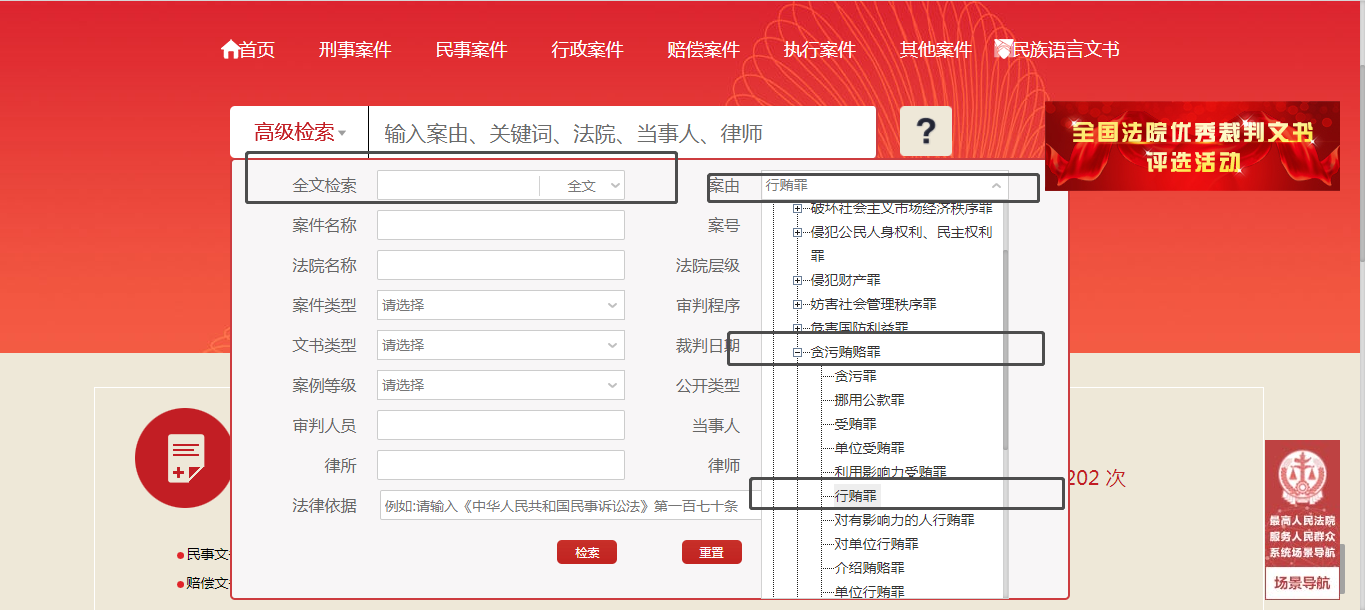 2、企业法定代表人查询（1）打开“中国裁判文书网”网站（http://wenshu.court.gov.cn/），点击高级检索（2）在全文检索中输入投标企业全称，在“当事人”处输入企业法定代表人姓名，并选择“全文”。（3）在案由中以此选择“刑事案由”——“贪污贿赂罪”——“行贿罪”（4）在裁判日期选择2018年01月01日至“投标截止时间”（5）点击检索（6）截取成功截图如下（须截取到左上角的时间）：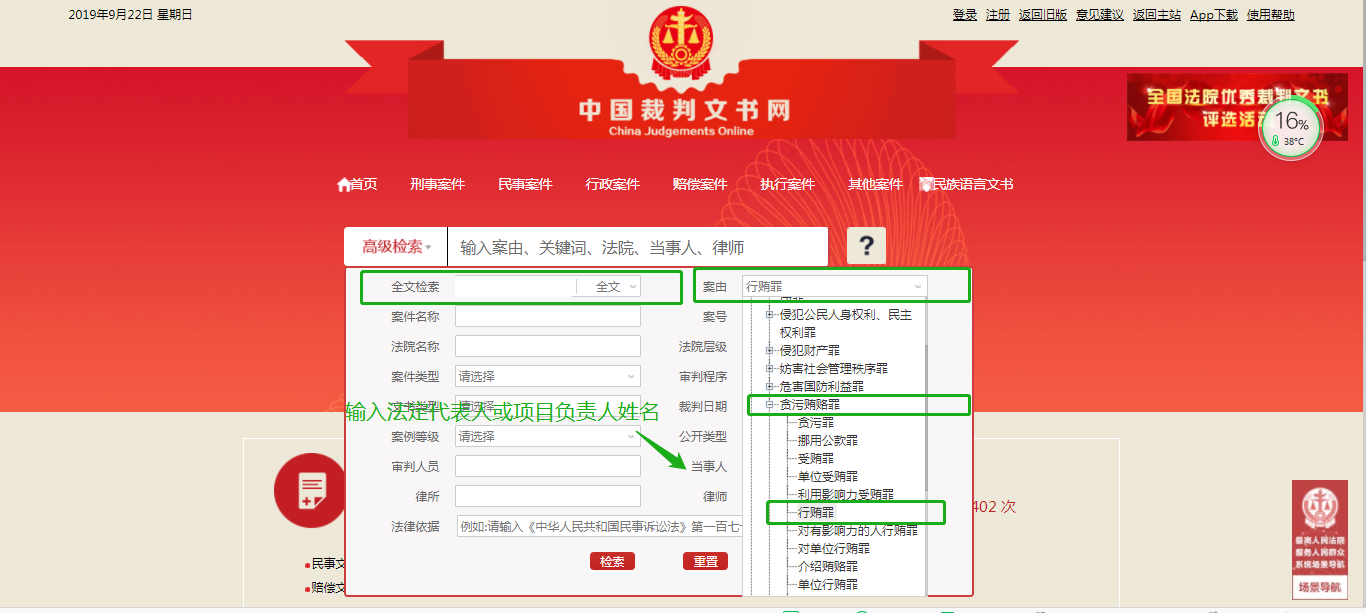 附件四：《响应真实性承诺函》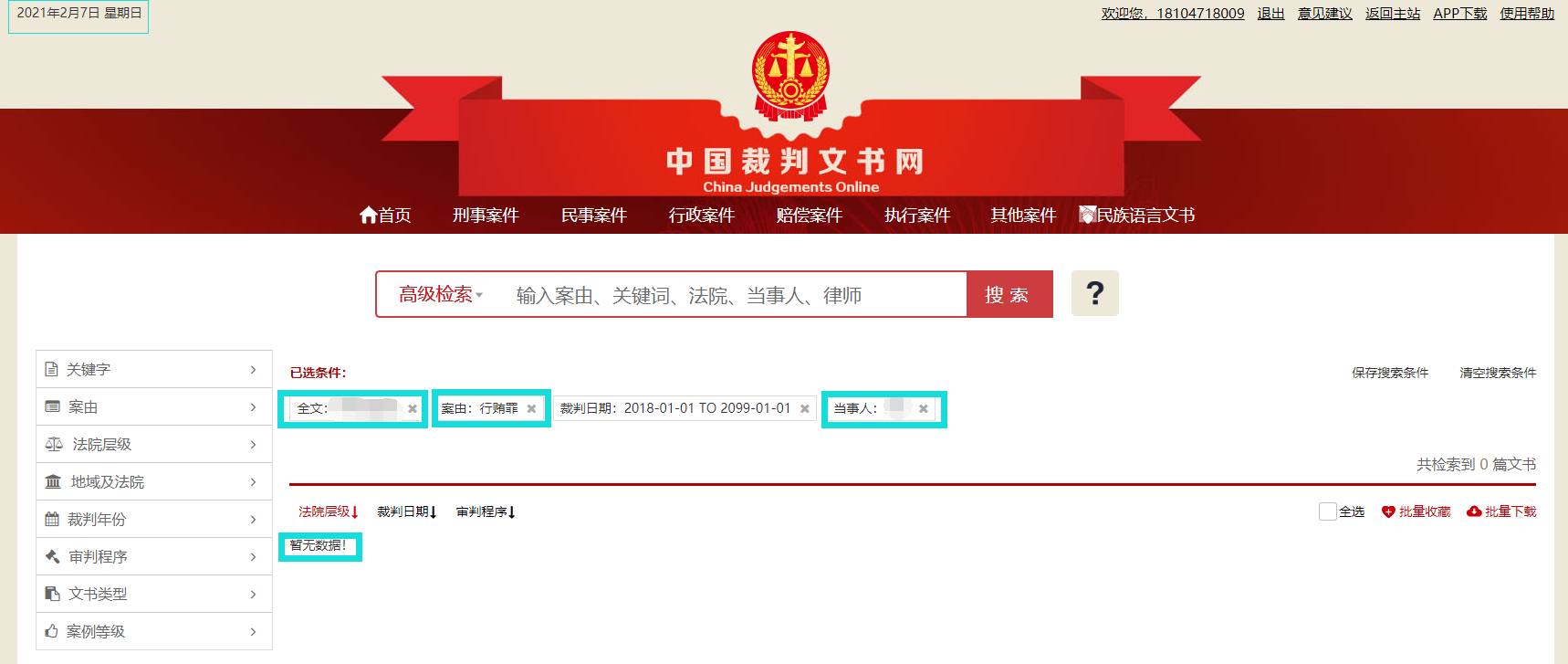 《响应真实性承诺函》内蒙古电力（集团）有限责任公司物资供应分公司：我公司参与贵公司组织采购的                   （项目名称），我公司承诺所提交的响应文件表述、报名待审查材料、响应文件内容是真实有效的。如有不实，则违反“诚实信用”原则，我公司承担由此引发的所有责任。附件五：异议书致： （异议对象单位名称） 我公司依法参与了贵公司（局）于        年      月      日组织（项目名称为                         ，采购编号为：                 标段名称(标段号)：                 ）的采购活动，该项目目前正处于：                     。现我公司对                       提出异议。一、被异议人.......                                                               .......  。二、异议事项.......                                                               .......  。三、请求及主张                                                                   .......                                                               .......  。四、法律依据、线索及相关材料                                      .......                                                               .......  。五、真实性承诺                                                          .......                                                               .......  。                                       异 议 人：                                                           联系电话：                                                     联系地址：             附件：1.异议授权书2.营业执照复印件（加盖公章）内蒙古电力（集团）有限责任公司2021年固定资产投资项目信息工程第三批设备询比采购（后审）项目内蒙古电力（集团）有限责任公司2021年固定资产投资项目信息工程第三批设备询比采购（后审）项目内蒙古电力（集团）有限责任公司2021年固定资产投资项目信息工程第三批设备询比采购（后审）项目内蒙古电力（集团）有限责任公司2021年固定资产投资项目信息工程第三批设备询比采购（后审）项目内蒙古电力（集团）有限责任公司2021年固定资产投资项目信息工程第三批设备询比采购（后审）项目内蒙古电力（集团）有限责任公司2021年固定资产投资项目信息工程第三批设备询比采购（后审）项目内蒙古电力（集团）有限责任公司2021年固定资产投资项目信息工程第三批设备询比采购（后审）项目内蒙古电力（集团）有限责任公司2021年固定资产投资项目信息工程第三批设备询比采购（后审）项目内蒙古电力（集团）有限责任公司2021年固定资产投资项目信息工程第三批设备询比采购（后审）项目内蒙古电力（集团）有限责任公司2021年固定资产投资项目信息工程第三批设备询比采购（后审）项目内蒙古电力（集团）有限责任公司2021年固定资产投资项目信息工程第三批设备询比采购（后审）项目内蒙古电力（集团）有限责任公司2021年固定资产投资项目信息工程第三批设备询比采购（后审）项目内蒙古电力（集团）有限责任公司2021年固定资产投资项目信息工程第三批设备询比采购（后审）项目内蒙古电力（集团）有限责任公司2021年固定资产投资项目信息工程第三批设备询比采购（后审）项目如技术规范书中设备交货时间与本表中时间不一致，以本表中交货时间为准。如技术规范书中设备交货时间与本表中时间不一致，以本表中交货时间为准。如技术规范书中设备交货时间与本表中时间不一致，以本表中交货时间为准。如技术规范书中设备交货时间与本表中时间不一致，以本表中交货时间为准。如技术规范书中设备交货时间与本表中时间不一致，以本表中交货时间为准。如技术规范书中设备交货时间与本表中时间不一致，以本表中交货时间为准。如技术规范书中设备交货时间与本表中时间不一致，以本表中交货时间为准。如技术规范书中设备交货时间与本表中时间不一致，以本表中交货时间为准。如技术规范书中设备交货时间与本表中时间不一致，以本表中交货时间为准。如技术规范书中设备交货时间与本表中时间不一致，以本表中交货时间为准。如技术规范书中设备交货时间与本表中时间不一致，以本表中交货时间为准。如技术规范书中设备交货时间与本表中时间不一致，以本表中交货时间为准。如技术规范书中设备交货时间与本表中时间不一致，以本表中交货时间为准。如技术规范书中设备交货时间与本表中时间不一致，以本表中交货时间为准。标段号标段名称建设单位项目名称设备属性设备名称规格型号单位数量单价最高限价 
(元)标段最高限价
（元）交货时间交货地点专用资格要求1安全设备内蒙古电力（集团）有限责任公司锡林郭勒电业局资本性信息内、外网安全管理升级改造货物入侵防御系统入侵防御系统,4Gbps,2个万兆,8个千兆台21635006350002021年8月30日买方指定仓库地面交货1、所投产品（网络入侵防御类设备或运维审计与风险控制系统类设备）经第三方权威检测机构（国家认证认可监督管理委员会/省级质量技术监督部门认证或经中国合格评定国家认可委员会认可）出具的型式试验报告或检验报告。【提供产品型式试验报告或检验报告】
2、所投产品（网络入侵防御类设备或运维审计与风险控制系统类设备）近五年(自2016年06月01日至今)有销售业绩（提供加盖公章的合同扫描件及对应发票原件扫描件，合同内容至少应包括合同首页、服务内容、签订日期及双方签字盖章等内容）；
3、接受制造商或代理商投标，同一制造商只能授权一家代理商参与投标。1安全设备内蒙古电力（集团）有限责任公司锡林郭勒电业局资本性信息内、外网安全管理升级改造货物运维审计与风险控制系统设备运维审计与风险控制系统设备套21540006350002021年8月30日买方指定仓库地面交货1、所投产品（网络入侵防御类设备或运维审计与风险控制系统类设备）经第三方权威检测机构（国家认证认可监督管理委员会/省级质量技术监督部门认证或经中国合格评定国家认可委员会认可）出具的型式试验报告或检验报告。【提供产品型式试验报告或检验报告】
2、所投产品（网络入侵防御类设备或运维审计与风险控制系统类设备）近五年(自2016年06月01日至今)有销售业绩（提供加盖公章的合同扫描件及对应发票原件扫描件，合同内容至少应包括合同首页、服务内容、签订日期及双方签字盖章等内容）；
3、接受制造商或代理商投标，同一制造商只能授权一家代理商参与投标。供 应 商：                      （盖单位章）法定代表人或其委托代理人：          （签字）地址：                                      电话：                          年        月        日